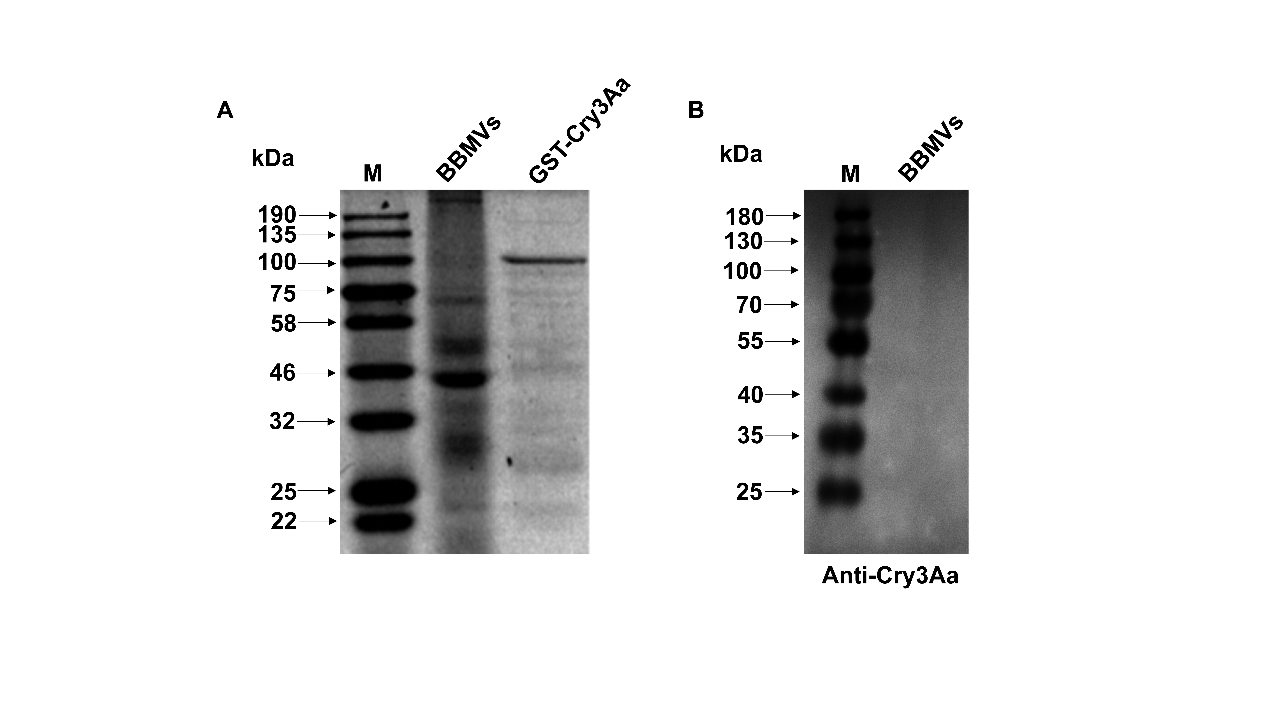 Figure S1. BBMVs protein was detected using polyclonal antibody specific to Cry3Aa.